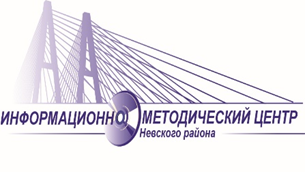 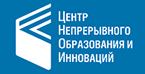                                                                                                                            Школа OTVETственного родителя      https://vk.com/club209391045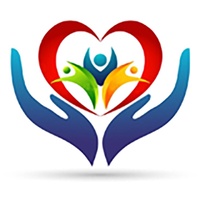 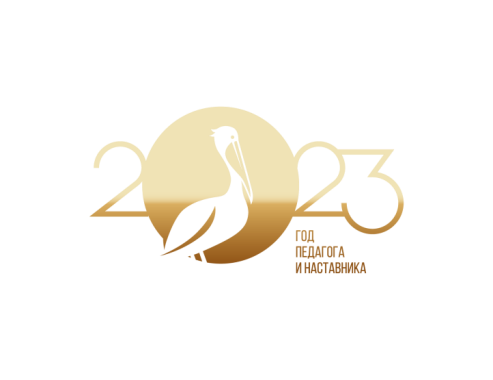 Информационно-методический центр Невского района Санкт-ПетербургаООО «Центр непрерывного образования и инноваций»ГБДОУ детский сад № 38 компенсирующего вид Невского района Санкт-ПетербургаСетевые партнеры: ГБДОУ Невского, Петроградского, Красносельского, Кировского района Санкт-ПетербургаГородской практико-ориентированный семинар «Семейный дилижанс «Мастера и мастерицы моей семьи, моего края»Дата проведения: 05.12.2023Время проведения: 13:00Место проведения: ГБДОУ детский сад № 38 компенсирующего вида Невского района Санкт-ПетербургаАдрес: Санкт-Петербург, ул. Джона Рида, д. 1, корп. 2Категория участников: педагогические работники образовательных организаций- заместители заведующих, старшие воспитатели, воспитатели и специалисты ГБДОУСанкт-Петербург 2023ПрограммаГосударственное бюджетное дошкольное образовательное учреждение детский сад № 38 компенсирующего вида Невского района Санкт-ПетербургаРуководитель: Балабай Татьяна ЛеонидовнаКонтактное лицо: заместитель заведующего Данилович Татьяна Анатольевна, 8 (812) 440-13-26; +7 (921) 989-89-85 Государственное бюджетное дошкольное образовательное учреждение детский сад № 38 компенсирующего вида Невского района Санкт-ПетербургаРуководитель: Балабай Татьяна ЛеонидовнаКонтактное лицо: заместитель заведующего Данилович Татьяна Анатольевна, 8 (812) 440-13-26; +7 (921) 989-89-85 Официальная сайт учреждения: http://38.dou.spb.ruОфициальная сайт учреждения: http://38.dou.spb.ruОфициальная страница ВКонтакте: https://vk.com/club1941423421.Регистрация участников. Приветственный кофе12.30-13.002.Приветственное словоБалабай Татьяна Леонидовна, заведующий ГБДОУ № 38 детского сада компенсирующего вида Невского района Санкт-ПетербургаКрипакова Татьяна Юрьевна, заместитель директора ИМЦ Невского района Санкт-Петербурга13.00-13.103.Выступление Кудрявцевой Елены Александровны, кандидат педагогических наук, заместитель председателя Невской Образовательной Ассамблеи, начальник отдела по инновационной деятельности и развитию социального партнерства ООО «ЦНОИ», научного руководитель СИФП ГБДОУ детский сад № 38компенсирующего вида Невского района Санкт-Петербурга«Мастера и мастерицы семьи, края – социальные партнеры по воспитанию гражданина и патриота»13.10.-13.204.Работа в проектных группах участников  семинара «Пирамида формирования гражданственности и патриотизма у дошкольников» Кудрявцевой Елены Александровны, кандидат педагогических наук13.20-13.305.Мастерская инновационной площадки НИИ «Воспитатели России» «Культурный код России» - инструмент преемственности семейного и общественного воспитательного потенциала» презентация опыта взаимодействия с семьей «Мастера и мастерицы моего края, моей семьи». Кудрявцева Елена Александровна, кандидат педагогических наук, заместитель председателя Невской Образовательной Ассамблеи, начальник отдела по инновационной деятельности и развитию социального партнерства ООО «ЦНОИ», заместитель директора по инновационной деятельности ГБОУ прогимназия № 675 «ТАЛАНТ» Красносельского района                    Санкт-Петербурга, руководитель проекта «Культурный код России» - инструмент преемственности семейного и общественного воспитательного потенциала»13.30-13.406.«Открытие авторских родительских мастерских» Попова Юлия Борисовна, воспитатель Зварич Светлана Владимировна, воспитатель, Суханова Юлия Николаевна, музыкальный руководитель  ГБДОУ детского сада №38 компенсирующего вида Невского района                       Санкт-Петербурга 13.40-13.507.«Мастера и мастерицы детям» Матвеева Наталья Германовна, заведующий ГБДОУ детский сад 93 Петроградского района Санкт-Петербурга13.50-14.008.«Дом мастеров» Недомеркова Ирина Николаевна, заместитель директора по общим вопросам, Татарникова Елена Сергеевна заместитель директора по образовательной работе, Киреева Ольга Петровна, воспитатель ГБОУ прогимназия № 675 «Талант»14.00-14.109.Видеомастерская семьи Запольских «Украсим наш чудесный дом, и будет нам уютно в нем» Кутузова Елена Евгеньевна, заведующий, Волкова Наталья Анатольевна, старший воспитатель ГБДОУ детский сад № 69 Невского района Санкт-Петербурга14.10-14.2010.«Мастерская Мамы Карло» Курилова Татьяна Сергеевна, заведующий, Гришкевич Людмила Васильевна методист, Литвинова Светлана Павловна, воспитатель ГБДОУ детского сада № 90 Петроградского района      Санкт-Петербурга14.20-14.3011.«Союз родителей и педагогов в «Ярмарке профессий» Тарасова Дарья Николаевна, старший воспитатель ГБДОУ детский сад № 112 Невского района Санкт-Петербурга14.30-14.4012.«Передача семейных ценностей из поколения в поколения» Константинова Анастасия Васильевна, старший воспитатель, Олиянчук Наталья Геннадьевна, воспитатель, Ларионова Анастасия Андреевна, воспитатель, Капитонова Надежда Константиновна, воспитатель, Богатурова Анна Павловна, воспитатель ГБДОУ детский сад № 29 Колпинского района Санкт-Петербурга 14.40-14.5013.«Открытие мастерской росписи» Самойлова Елена Алексеевна, воспитатель, Ягубцова Елена Викторовна, воспитатель МДОБУ «Кузьмоловский ДСКВ»  14.50-15.0014.«Мамина видео мастерская создания пледа для кукол» Чибрикова Ирина Александровна учитель логопед, МДОБУ «Кузьмоловский ДСКВ» 15.00-15.1015.«Видеогостевание - форма передачи духовно-нравственных ценностей из семей воспитанников» Енина  Юлия Андреевна, воспитатель, Рыжкова Елизавета Сергеевна, воспитатель, Первухина Елена Александровна, старший воспитатель, Сорока Анна Николаевна , старший воспитатель, Мурадян Давид Кароевич, инструктор по физической культуре, Попова Любовь Алексеевна, заместитель заведующей МДОБУ «ДСКВ№61» Медвежий Стан 15.10-15.2016.«Мастерская рукодельницы Татьяны» Данилова Татьяна Валерьевна учитель дефектолог, Гончарова Татьяна Андреевна, воспитатель, Деминцева Татьяна Николаевна, старший воспитатель Кузнецова Любовь Валерьевна старший воспитатель МДОБУ «ДСКВ№61» Медвежий Стан15.20-15.3017.Открытый микрофон для участников семинара. Обратная связь.15.30-15.40